Audiência Pública em São José do Rio Preto - 6/10/2017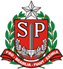 Audiência Pública da Região Administrativa de São José do Rio Preto Local: Câmara Municipal de São José do Rio PretoInício: 18h28	Término: 20h29Autoridades Públicas Presentes:Deputado da Comissão de Finanças Orçamento e Planejamento: Orlando Bolçone (PSB)Demais Deputados: João Paulo Rillo (PT) e Sebastião Santos (PRB)Demais Autoridades Públicas que participaram da mesa: Jean Charles Serbeto (Vereador e Presidente da Câmara Municipal de São José do Rio Preto)Principais prioridades escolhidas pelos cidadãos na plenária:*Total de votantes: 50Educação 	–	20% 	Saúde	– 	18% Segurança Pública 	–	12%	* Cada cidadão recebeu uma cédula com 19 temas relevantes de políticas públicas do Estado, podendo selecionar até três assuntos prioritários para distribuição de recursos do Orçamento do Estado para 2018 em sua região.Sugestões ApresentadasTotal de cidadãos presentes: 61Sugestões apresentadas: 19Nome: Jean Charles SerbetoNome: Jean Charles SerbetoRepresentando a entidade/organização: Câmara Municipal de São José do Rio Preto – Vereador e PresidenteRepresentando a entidade/organização: Câmara Municipal de São José do Rio Preto – Vereador e Presidente Áreas: Segurança Pública e Urbanismo Áreas: Segurança Pública e UrbanismoSugestãoPede respeito e valorização salarial para os policiais; a criação de um Batalhão de Operações Especiais; construção de viaduto sobre a rodovia Washington Luiz, na avenida Luz, ligando os bairros Santos Dumont e Jardim Maracanã; pavimentação dos 6,5 km da estrada vicinal que liga a cidade de Mirassol ao condomínio Recanto de Alá (SP 310); e implantação da terceira faixa, nos dois sentidos, na SP 310, entre o distrito de Engenheiro Schimidtt até a cidade de Mirassol, com remodelamento do entroncamento da BR 153Nome: Carlos Alberto Marcos (Alemão)Nome: Carlos Alberto Marcos (Alemão)Representando a entidade/organização: Associação dos Funcionários e Servidores do Estado de São Paulo (Assojubs)Representando a entidade/organização: Associação dos Funcionários e Servidores do Estado de São Paulo (Assojubs) Áreas: Funcionalismo e Gestão Pública Áreas: Funcionalismo e Gestão PúblicaSugestãoPrevisão orçamentária para cumprimento da Lei Complementar 1273/2015, que prevê nível universitário para os oficiais de justiça; reposição salarial para o funcionalismo; recomposição das perdas inflacionárias de 12,40%, desde fevereiro de 2002; verbas para pagamento do passivo das verbas indenizatórias devidas pelo Tribunal de Justiça; e aprovação, sem cortes, do orçamento do Tribunal de JustiçaNome: Margarete Monteiro BrizotiNome: Margarete Monteiro BrizotiRepresentando a entidade/organização: Associação dos Professores Aposentados do Magistério Público do Estado de São Paulo (Apampesp)Representando a entidade/organização: Associação dos Professores Aposentados do Magistério Público do Estado de São Paulo (Apampesp) Área: Funcionalismo Área: FuncionalismoSugestãoRequer reajuste salarial para os profissionais aposentados e pensionistas da Educação, com respeito à data-base de 1º de março; pagamento da contrapartida de 2% ao Iamspe por parte do governo estadual; e correção das distorções criadas pela Lei Complementar 836/1997Nome: Claudia de GiuliNome: Claudia de GiuliRepresentando a entidade/organização: Câmara Municipal de São José do Rio Preto – VereadoraRepresentando a entidade/organização: Câmara Municipal de São José do Rio Preto – Vereadora Área: Meio Ambiente Área: Meio AmbienteSugestãoRecursos para instituição do Programa Estadual de Identificação e Controle da população de cães e gatos em São José do Rio Preto Nome: Milton CarreteroNome: Milton CarreteroRepresentando a entidade/organização: Comissão Consultiva Mista do Iamspe e Sindicato dos Professores do Ensino Oficial do Estado de São Paulo (Apeoesp) – Conselheiro Representando a entidade/organização: Comissão Consultiva Mista do Iamspe e Sindicato dos Professores do Ensino Oficial do Estado de São Paulo (Apeoesp) – Conselheiro  Áreas: Funcionalismo e Gestão Pública Áreas: Funcionalismo e Gestão PúblicaSugestãoRequer melhoria no atendimento via Iamspe em São José do Rio Preto; e pagamento, pelo governo do Estado, da contrapartida de 2% devidos ao IamspeNome: Luiz Carlos Donegá NetoNome: Luiz Carlos Donegá NetoRepresentando a entidade/organização: Partido Republicano Brasileiro – Presidente em MirassolRepresentando a entidade/organização: Partido Republicano Brasileiro – Presidente em Mirassol Áreas: Urbanismo Áreas: UrbanismoSugestãoRecursos para ligação da estrada municipal Antônio Navarrete Barroso (Mirassol-Recanto de Alá) à rotatória do Instituto da Pesca, em São José do Rio Preto; execução das terceiras faixas e construção de marginais, de muros ou grades de proteção nos canteiros centrais, entre Mirassol e São José do Rio Preto, na rodovia Washington Luiz; criação de anel viário na vicinal MSS-50 e verbas para asfaltamento desta estradaNome: Paulo Ricardo Beolchi de Lucas (Janjão)Nome: Paulo Ricardo Beolchi de Lucas (Janjão)Representando a entidade/organização: Prefeitura de Cedral - PrefeitoRepresentando a entidade/organização: Prefeitura de Cedral - Prefeito Áreas: Saneamento; Infraestrutura; Educação e Gestão Pública Áreas: Saneamento; Infraestrutura; Educação e Gestão PúblicaSugestãoPede recursos para o saneamento e a infraestrutura de Cedral; mais salas de aula; abertura de um canal para acompanhamento, por parte dos municípios, do atendimento das demandas e emendasNome: Maria Rita Reis MoratoNome: Maria Rita Reis MoratoRepresentando a entidade/organização: Sindicato dos Trabalhadores Públicos da Saúde do Estado de São Paulo – SindSaúdeRepresentando a entidade/organização: Sindicato dos Trabalhadores Públicos da Saúde do Estado de São Paulo – SindSaúde Áreas: Saúde e Funcionalismo Áreas: Saúde e FuncionalismoSugestãoRequer mais recursos para a saúde pública e melhoria do atendimento pelas Organizações Sociais; reajuste salarial para o funcionalismo, com respeito à data-baseNome: Maria José CarreteroNome: Maria José CarreteroRepresentando a entidade/organização: Sindicato dos Professores do Ensino Oficial do Estado de São Paulo (Apeoesp)Representando a entidade/organização: Sindicato dos Professores do Ensino Oficial do Estado de São Paulo (Apeoesp) Áreas: Funcionalismo e Educação Áreas: Funcionalismo e EducaçãoSugestãoPede reajuste salarial para o funcionalismo e mais investimentos para a EducaçãoNome: Michele Salvador Nome: Michele Salvador Representando a entidade/organização: Sindicato dos Mediadores e Conciliadores Judiciais e Extrajudiciais do Estado de São Paulo (Simec)Representando a entidade/organização: Sindicato dos Mediadores e Conciliadores Judiciais e Extrajudiciais do Estado de São Paulo (Simec) Área: Justiça Área: JustiçaSugestãoPrevisão orçamentária para pagamento de pró-labore aos mediadores e conciliadores da JustiçaNome: Camila Crimberg RodriguesNome: Camila Crimberg RodriguesRepresentando a entidade/organização: DCE da Fatec de São José do Rio PretoRepresentando a entidade/organização: DCE da Fatec de São José do Rio Preto Área: Educação Área: EducaçãoSugestãoConcessão de bolsa-permanência de R$ 440 reais por mês para os estudantes carentes da FatecNome: Bruno XavierNome: Bruno XavierRepresentando a entidade/organização: Câmara Municipal de Bálsamo – VereadorRepresentando a entidade/organização: Câmara Municipal de Bálsamo – Vereador Áreas: Urbanismo e Saúde Áreas: Urbanismo e SaúdeSugestãoRecuperação da vicinal José Gerônimo de Paula, que liga Bálsamo a Mirassolândia; e mais investimentos para ampliar o atendimento do Hospital de Base e do Ambulatório Médico de EspecialidadesNome: José JesuínoNome: José JesuínoRepresentando a entidade/organização: Cidadão de BálsamoRepresentando a entidade/organização: Cidadão de Bálsamo Áreas: Educação e Gestão Ambiental Áreas: Educação e Gestão AmbientalSugestãoPede a instalação de cursos noturnos nas faculdades públicas; e mais orientação da Cetesb às pequenas cidades na área de esgoto e lixõesNome: Cássio BertelliNome: Cássio BertelliRepresentando a entidade/organização: Partido Social Democrata de ElisárioRepresentando a entidade/organização: Partido Social Democrata de Elisário Área: Esportes Área: EsportesSugestãoLiberação de R$ 130 mil para reforma da piscina pública de ElisárioNome: Jorge Luiz de Souza Nome: Jorge Luiz de Souza Representando a entidade/organização: Câmara Municipal de Elisário – VereadorRepresentando a entidade/organização: Câmara Municipal de Elisário – Vereador Área: Saneamento Área: SaneamentoSugestãoRecursos para resolver o problema do tratamento de esgotos no bairro Caputira, em ElisárioNome: Nivaldo CevelinoNome: Nivaldo CevelinoRepresentando a entidade/organização: Associação de Moradores do Residencial Caetano de São José do Rio Preto - PresidenteRepresentando a entidade/organização: Associação de Moradores do Residencial Caetano de São José do Rio Preto - Presidente Áreas: Saúde e Educação Áreas: Saúde e EducaçãoSugestãoPede ampliação do atendimento na UBS da região e mais vagas nas escolas estaduaisNome: Edinho AraújoNome: Edinho AraújoRepresentando a entidade/organização: Prefeitura de São José do Rio Preto – Prefeito Representando a entidade/organização: Prefeitura de São José do Rio Preto – Prefeito  Áreas: Gestão Pública e Urbanismo  Áreas: Gestão Pública e Urbanismo SugestãoCriação da Região Metropolitana de São José do Rio Preto; construção da terceira faixa na rodovia que liga Cedral a Mirassol; duplicação da rodovia Feliciano Sales Cunha até Ilha Solteira; e recapeamento e melhorias de segurança nas estradas vicinais da regiãoNome: Pedro Roberto GomesNome: Pedro Roberto GomesRepresentando a entidade/organização: Câmara Municipal de São José do Rio Preto – VereadorRepresentando a entidade/organização: Câmara Municipal de São José do Rio Preto – Vereador Áreas: Gestão Ambiental e Urbanismo Áreas: Gestão Ambiental e UrbanismoSugestãoR$ 2 milhões para reflorestamento e recuperação das nascentes de rios e córregos; construção da terceira faixa na rodovia Washington Luiz, entre Mirassol e São José do Rio PretoNome: João Roberto Boldarim (João da Farmácia)Nome: João Roberto Boldarim (João da Farmácia)Representando a entidade/organização: Câmara Municipal de Elisário – VereadorRepresentando a entidade/organização: Câmara Municipal de Elisário – Vereador Área: Saúde Área: SaúdeSugestãoRequer a aquisição de desfibrilador/monitor e de ambulância para a cidade; abertura no período noturno do posto de saúde e contratação de enfermeira-padrão